Вариант 1Фамилия:__________________________________________________________Что показано на рисунке?_______________________________________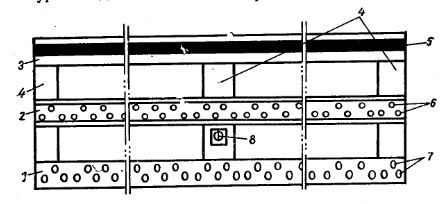 1.    2.  3.   4.  5.6.7.8.